VORLAGE FÜR SPENDENRAISER-BESTELLFORMULARE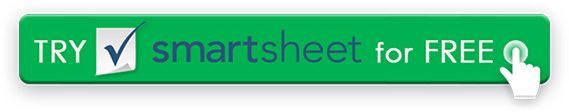 Name der OrganisationALLE EINNAHMEN PROFITIEREN:ALLE EINNAHMEN PROFITIEREN:IHR LOGOIHR LOGOIHR LOGO123 HauptstraßeIHR LOGOIHR LOGOIHR LOGOHamilton, OH 44416BESTELLDATUMVORAUSSICHTLICHER LIEFERTERMINVORAUSSICHTLICHER LIEFERTERMINNAME DES VERKÄUFERSNAME DES VERKÄUFERSNAME DES VERKÄUFERSVERKÄUFER TELEFONVERKÄUFER TELEFONVERKÄUFER TELEFONVERKÄUFER TELEFONIHR LOGOIHR LOGOIHR LOGO(321) 456-7890IHR LOGOIHR LOGOIHR LOGOWeb- / E-Mail-AdresseIHR LOGOIHR LOGOIHR LOGOBitte machen Sie Scheck / M.O.  zahlbar anARTIKELNAME[ ARTIKEL 1 NAME ][ ARTIKEL 1 NAME ][ EINTRAG 2 NAME ][ EINTRAG 2 NAME ][ ARTIKEL 3 NAME ][ ARTIKEL 3 NAME ][ ARTIKEL 3 NAME ][ ARTIKEL 4 NAME ][ ARTIKEL 4 NAME ][ EINTRAG 5 NAME ][ EINTRAG 5 NAME ][ EINTRAG 6 NAME ]Name der OrganisationARTIKELBESCHREIBUNG[ ARTIKEL 1 BESCHREIBUNG ][ ARTIKEL 1 BESCHREIBUNG ][ ARTIKEL 2 BESCHREIBUNG ][ ARTIKEL 2 BESCHREIBUNG ][ ARTIKEL 3 BESCHREIBUNG ][ ARTIKEL 3 BESCHREIBUNG ][ ARTIKEL 3 BESCHREIBUNG ][ ARTIKEL 4 BESCHREIBUNG ][ ARTIKEL 4 BESCHREIBUNG ][ PUNKT 5 BESCHREIBUNG ][ PUNKT 5 BESCHREIBUNG ][ EINTRAG 6 BESCHREIBUNG ]ARTIKELKOSTENKUNDENNAME / ADRESSETELEFON / E-MAILQTYQTYQTYQTYQTYQTYQTYQTYQTYQTYQTYQTYSumme0,00 $0,00 $0,00 $0,00 $0,00 $0,00 $0,00 $0,00 $ARTIKEL MENGEARTIKEL MENGEARTIKEL MENGEARTIKEL MENGEARTIKEL MENGEARTIKEL MENGEARTIKEL MENGEARTIKEL MENGEARTIKEL MENGEARTIKEL MENGEARTIKEL MENGEARTIKEL MENGESummeVIELEN DANK0000000000000,00 $VERZICHTSERKLÄRUNGAlle Artikel, Vorlagen oder Informationen, die von Smartsheet auf der Website bereitgestellt werden, dienen nur als Referenz. Obwohl wir uns bemühen, die Informationen auf dem neuesten Stand und korrekt zu halten, geben wir keine Zusicherungen oder Gewährleistungen jeglicher Art, weder ausdrücklich noch stillschweigend, über die Vollständigkeit, Genauigkeit, Zuverlässigkeit, Eignung oder Verfügbarkeit in Bezug auf die Website oder die auf der Website enthaltenen Informationen, Artikel, Vorlagen oder zugehörigen Grafiken. Jegliches Vertrauen, das Sie auf solche Informationen setzen, erfolgt daher ausschließlich auf Ihr eigenes Risiko.